Breaking News! Lowest Ever Mortgage RatesTo view this email online, [link].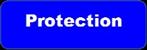 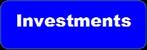 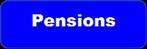 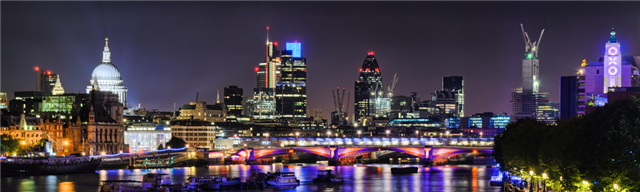 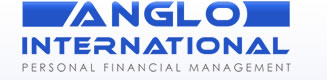 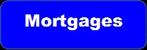 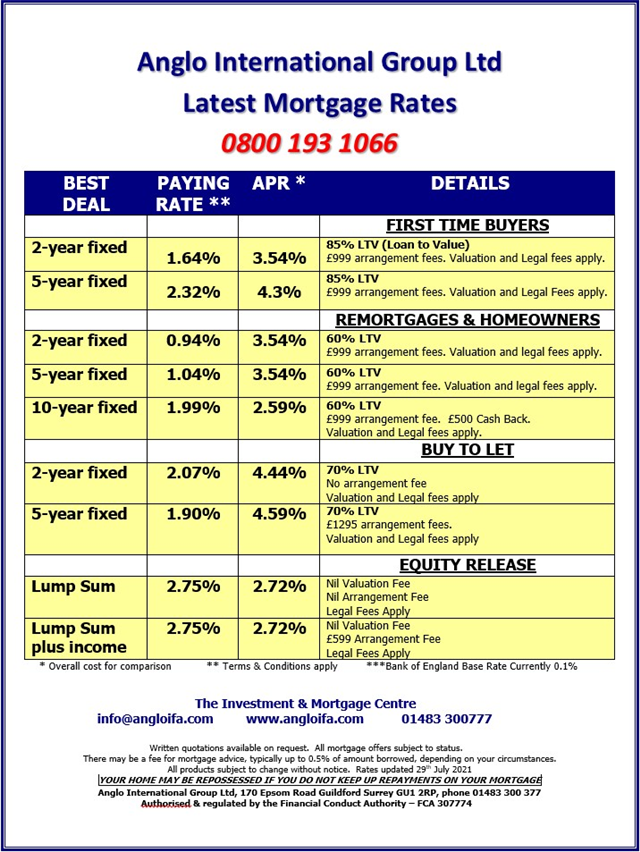 